15. základní školy v Plzni    	   za školní rok 2010/2011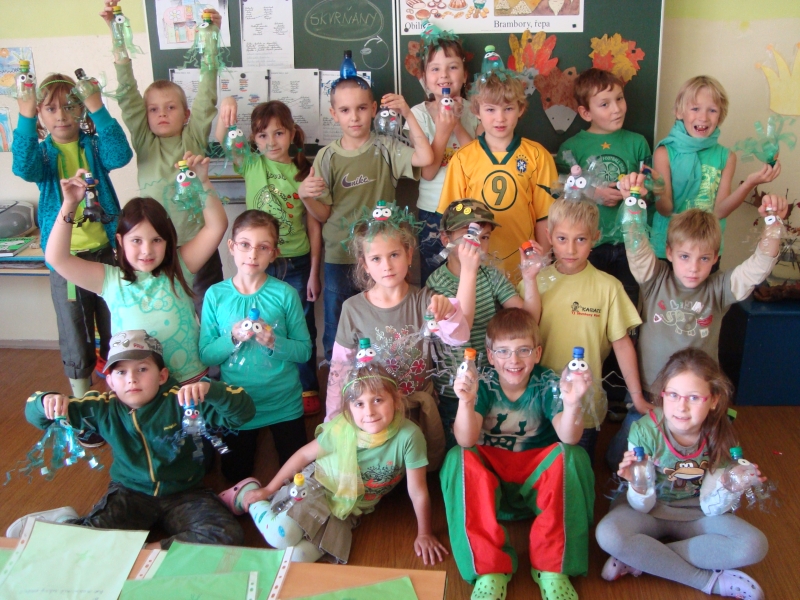  	         Tematický  „Zelený den“			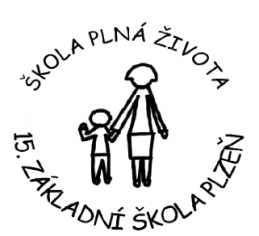 OBSAH  VÝROČNÍ  ZPRÁVY: Základní údaje o škole					str. 3 - 5  Personální zabezpečení školy				str. 5 - 6  Přijímací řízení a další zařazení absolventů škol		str. 6  Výsledky výchovy a vzdělávání žáků			str. 7  Prevence sociálně patologických jevů			str. 7 - 8  Nadstandardní aktivity -  zájmová činnost 			str. 9 - 14mimoškolní aktivity  účast v soutěžíchgrantyvýchovné poradenství  Údaje o výsledcích inspekce provedené ČŠI		str. 14  Výkon státní správy						str. 14  Spolupráce školy při plnění úkolů ve vzdělávání		str. 14 - 16  Hospodaření školy za kalendářní rok 2010			str. 17 - 18   Přílohy:   Fotografie pedagogického sboru	Akce pro veřejnostAktivity v rámci podpory waldorfské pedagogiky Spolupráce s partneryŠkolní časopisÚspěchy v soutěžíchPamětní a účastnické listyPoděkování školeHumanitární aktivity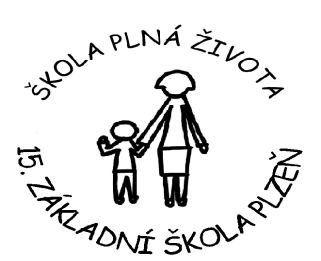   15. základní školy v Plzni za školní rok 2010/2011Tato výroční zpráva je zpracována na základě osnovy požadované zřizovatelem, v souladu se školským zákonem č. 561/2004 Sb. a vyhláškou č.15/2005 Sb., respektive vyhláškou 225/2009 Sb. ve znění pozdějších předpisů, kterou se stanoví náležitosti dlouhodobých záměrů, výročních zpráv a vlastního hodnocení školy.  Základní údaje o škole    Název školy 15.základní škola Plzeň, Terezie Brzkové 33-35, příspěvková organizace úplná adresa: 15.základní škola Plzeň, Terezie Brzkové 33-35, 318 00 PlzeňIČO: 68784619Zřizovatel školy: Plzeň, statutární městotelefonní spojení: 378027362faxové spojení: 377380260e-mailové spojení: pavelkovaso@zs15.plzen-edu.czředitel školy: Mgr. , Zábělská 156,  312 00 Plzeňwebové stránky školy: www.zs15plzen.cz    Poslední zařazení v rejstříku škol Poslední aktualizace ze dne 15.10.2007, č.j. ŠMS/4899/07 s účinností od 15.10. 2007   Seznam pracovišť Vzdělávací program 1.5  Součásti školy 1.6	Typ školy - úplná15. ZŠ je plně organizovanou školou s 1.-9.ročníkem, spojené ročníky ve školním roce   2010/2011:  5.ročník na odloučeném  pracovišti v Křimicích1.7	 Spádový obvod školy Plzeň ÚMO 31.8  	Speciální třídy1.9  	Individuálně integrovaní žáci podle druhu zdravotního postiženíMateriálně technické zajištění školy15.ZŠ je umístěna na západním okraji třetího obvodu města Plzně, v klidné části skvrňanského sídliště, obklopena rozlehlou školní zahradou. Hlavní budova je tvořena čtyřmi pavilony. Rozsáhlý venkovní areál, jehož součástí je i školní zahrada a několik hřišť,  umožňuje výuku v přírodě, práci na školní zahradě, sportovní vyžití a další herní, vzdělávací a relaxační aktivity žáků.  Škola je velmi dobře vybavena, kromě kmenových tříd je pro výuku využívána odborná učebna fyziky, chemie, přírodopisu, výpočetní techniky, cizích jazyků, pracovního vyučování, výtvarné  a hudební výchovy ( keramická dílna s pecí a hrnčířským kruhem, dvě  hudebny, zrcadlový sál ).  K dispozici má škola čtyři interaktivní tabule. Školní počítačová síť je rozvedena po celém komplexu  školy, všechny třídy i kabinety učitelů jsou vybaveny PC. Žáci i učitelé mají možnost využívat informační  centrum, kde je možné vyhledat informace elektronicky nebo si zapůjčit literaturu v knihovně. Pro mladší žáky je k dispozici ještě další žákovská knihovna spojena s čítárnou a audiovizuální projekcí. Výuka tělesné výchovy probíhá ve třech tělocvičnách a víceúčelovém hřišti s umělohmotným povrchem.Výuku estetických předmětů pozitivně ovlivňuje i okolnost, že v části areálu školy je umístěna ZUŠ, která je žáky navštěvována v rámci zájmové činnosti.Součástí školy je školní družina umístěná v pavilonu 1. stupně a školní jídelna, která se nachází v samostatném objektu v areálu školy.Odloučené pracoviště v Křimicích se nachází v dlouhodobě pronajatých prostorách Střední průmyslové školy dopravní. Tato budova je umístěna v klidné části pátého plzeňského obvodu.  Výuka probíhá ve čtyřech  učebnách, z nichž jedna je vybavena čtyřmi počítači a jedna multimediálním projektorem. V letošním školním roce se nám podařilo počítačové vybavení odloučeného pracoviště částečně obnovit. K dispozici je též prostor pro jedno oddělení školní družiny, kancelář pro vedoucí učitelku, sborovna a kabinet pro učitele. Výuka tělesné výchovy probíhá v tělocvičně SPŠD a na venkovním hřišti. 1.11	Školská rada Školská rada byla založena 1.1.1999 s dvanácti členy.Pravidelně se schází minimálně 2x ročně. 2.	Personální zabezpečení školy  Přehled o zaměstnancích školy* lomené číslo:  fyzický stav/přepočtený stav Kvalifikovanost pedagogických pracovníků ve školním roce 2010/2011 Věkové složení pedagogických pracovníků ve školním roce 2009/2010  Výuka vedená odborně způsobilým učitelem Další vzdělávání pedagogických pracovníkůPřijímací řízení a další zařazení absolventů škol3.1  Zápis žáků do 1.třídy3.2  Absolventi školy a jejich další uplatnění po ukončení povinné školní docházkyKurzy k doplnění základního vzdělání ve školním roce 2010/2011Výsledky výchovy a vzdělávání žákůProspěch žáků (stav k 31.8.)počet žáků plnících PŠD zvláštním způsobem zahrnout zvlášťChování žákůDocházka žáků (celkem za školní rok)   Přehled volitelných a nepovinných předmětůVolitelné předměty:	Seminář z matematiky			Seminář z fyziky			Cvičení v českém jazyce		Praktický zeměpis		Užité výtvarné techniky		Hlasová výchova		Informatika			DomácnostNepovinné:Sborový zpěv	Hra na zobcovou flétnuAmbulantně nápravná péče5.   Prevence sociálně patologických jevůPrimární prevence je do školního vzdělávacího programu naší školy začleněna tak, že se stala přirozenou součástí školních osnov a výuky jednotlivých předmětů.	Cílem minimálního preventivního programu je ve spolupráci s rodiči formovat takovou osobnost žáka, která je s ohledem na svůj věk schopna zvládat základní sociální dovednosti, vyhodnocovat problémy a řešit je přiměřeně dané situaci bez vážných následků pro svůj další život. Cílem prevence je předcházet projevům sociálně patologických jevů na naší škole. V případě jejich zjištění zamezit jejich dalšímu šíření. Školní metodik primární prevence zajišťuje veškeré preventivní programy a služby. Poskytuje materiální zabezpečení pro ostatní učitele, informuje o novinkách v této oblasti, zajišťuje odbornou literaturu. Prostřednictvím učitelů předává materiály a informace pro rodiče. Rodiče transparentní formou informuje o plnění minimálního preventivního programu. Prezentuje MMP naší školy na webových stránkách a v  jiných médiích. Rodičům i ostatním pedagogům je k dispozici v konzultačních hodinách a po domluvě kdykoliv.Nadstandardní aktivity Zájmová činnost organizovaná školou ve školním roce 2010/2011*  Tyto zájmové kroužky ve 2. pololetí školního roku hrazeny z prostředků grantu OPVK   Mimoškolní aktivity  -  Akce pedagogů pro žáky a rodičeNoc s Andersenem Zimní sporty – lyže, brusleníSoustředění DPS Mariella Besedy, exkurze 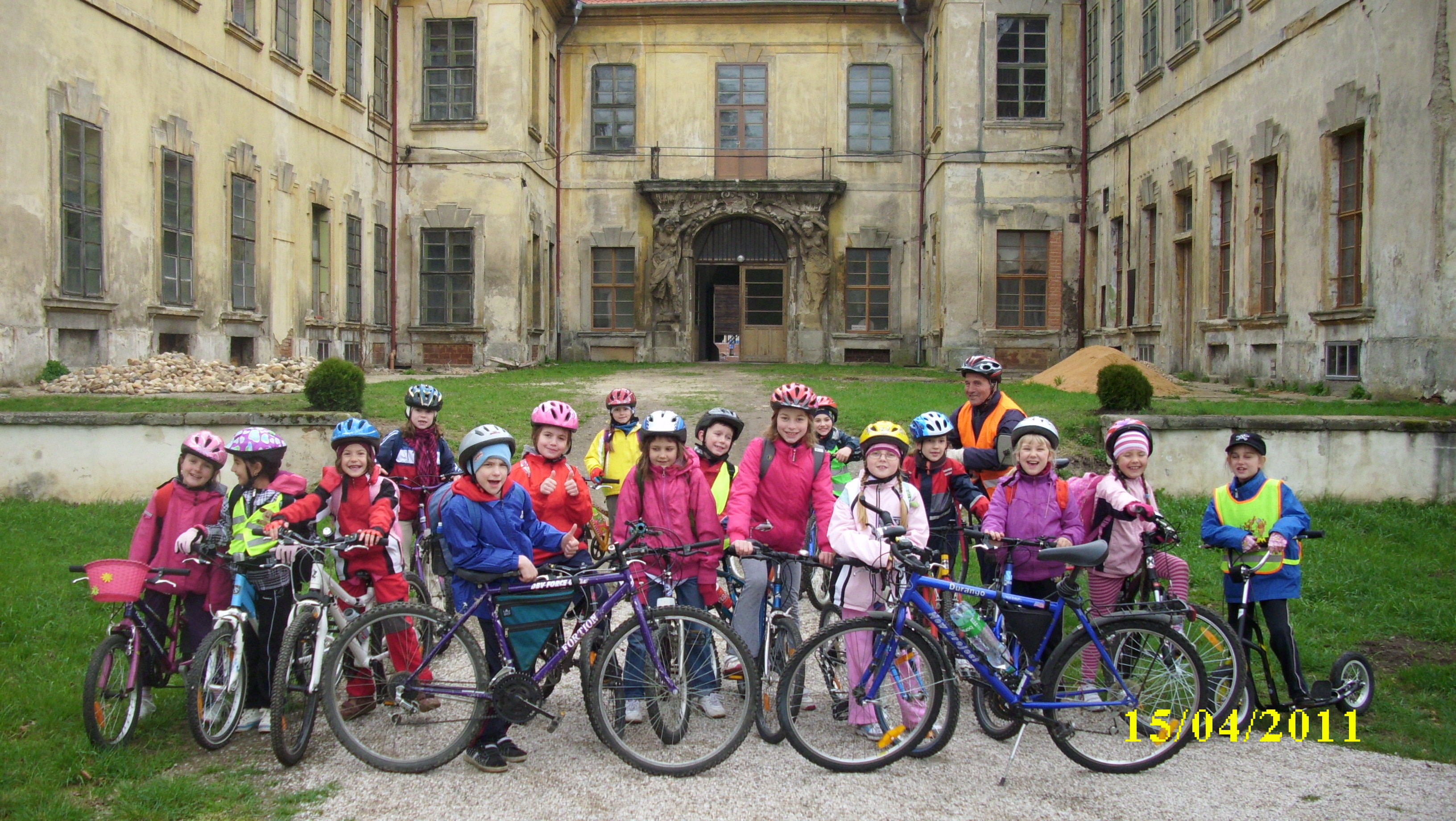 Krajinářský kurzŠkolní výletyŠkoly v příroděSportovní utkáníTematické dny	    			                  Cyklistický výlet žáků 2.DV rámci podpory environmentální výchovy aktivity, exkurze a projekty na téma VODASpolečné akce pro žáky a rodiče Slavnostní rozloučení s absolventy  5. a 9. tříd.Pasování na čtenáře – oslava čtenářů 1.tříd Hledání velikonočního vajíčka na školní zahradě – 1. roč.Dětská pouť – OP Křimice Literární soutěž pro děti a rodičeTurnaj v sudoku Besedy s Policií ČR Tuzemský jazykový pobyt žáků 5. roč.Zahraniční jazykově poznávací pobyt žáků 6. a 7.. roč. do Velké BritánieVýukové programy v ZOO PlzeňVánoční a velikonoční jar´mark Plavecká štafeta 4. a 5. třídKoncerty DPS Mariella:  v tuzemsku i zahraničí Koncerty DPS Berušky a Sluníčka: při akcích školy, pro seniory, pro MŠ Koncerty hudebních skupin J. Krčka a DPS KOMÁR                                                    Festival “ Mladá muzika“ Made in SkvrňanyZpívání koled s rodiči na OP v KřimicíchEko výlet na farmu do PrusinAkce v rámci aktivit grantu OPVK se žáky se SVP:Školáček pro budoucí prvňáčky – 2 měsíční projektŠkola nanečisto – akce pro předškolákyPobyt pro rodiče a žáky se SVPČtení v MŠ Návštěvy kulturních a vzdělávacích akcí Pořady pro děti a mládež z nabídky Kulturního střediska EspritDivadlo Alfa, Divadlo J.K.TylaFilmový klub – FilmákVýstavy, výchovné koncerty, Anglické divadlo The Bear Educational Theatre  Spolupráce s veřejnou knihovnou – knihovnické lekceKulturní pořady v M klubuO Lesíčkovi  - pohádka na ekologické téma ( divadlo Jonáš )Představení dramatického kroužku 15. ZŠPivovarské muzeum : Jak se staví město, Jak se žilo ve středověkém městě  - 5. roč.ZOO Plzeň – výukové programy Akce uspořádané pro obec a veřejnost Koncerty DPS Berušky, Sluníčka a Mariella – koncerty v České republice i v zahraničí                          koncerty pro plzeňskou veřejnost - řada vánočních, jarních a letních koncertů Mladá muzika  - vystoupení hud. skupin 15.ZŠ pro veřejnostVýstava výtvarných dětských prací Besídky pro mateřské školy a pro rodiče, besedy s rodiči předškoláků v MŠHumanitární akcedlouhodobé zapojení do Hnutí na vlastních nohou – Stonožková škola ( různé formy humanitárních sbírek a projektů )podpora veřejné sbírky projektu Šance Burza plyšáků pro Domov sv. Zdislavy pro matky s dětmi v tísni pravidelná účast v Srdíčkovém dnu, který pořádá občanské sdružení Život dětem ve spolupráci s Klubem rodičů účast v projektu Diecézní charity Plzeň Adopce na dálku účast v Tříkrálové sbírceúčast v projektu na podporu hipoterapiesponzorství pro ZOO Plzeň  sbírka pro psí útulek na Borských políchspolupráce s CPK Chrpa spolupráce s o.s. Píšťalka15. Květinový den – Liga proti rakovině, sbírka spojena s přednáškami a besedami ve vyučovacích hodinách. Projekt Nepálky-  podpora vzdělání nepálských dětí z oblasti HimalájíUnicef – panenky, které jsme ušili na podporu  očkovací kampaně v rozvojových zemíchproti šesti hlavním smrtelným dětským chorobám ( spalničky, záškrt, černý kašel, tetanus, tuberkulóza, dětská obrna ). Každá panenka představuje skutečné dítě, které bude v rámci této kampaně proočkováno.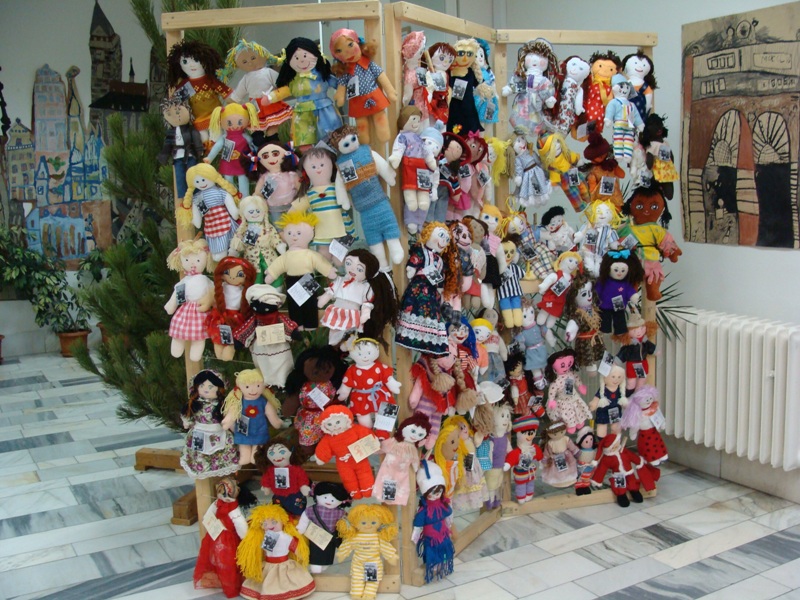    Účast v soutěžíchSoutěže organizované 15. ZŠregionální - Karlovarský skřivánek – pěvecká soutěž  korespondenční soutěž v matematice KORMATokresní - Matematická olympiádaokresní přebor - šachy krajský přebor – šachyobvodní – recitační soutěž městské a krajské kolo  volejbalové soutěže – SK 15. ZŠokresní kolo PythagoriádyPreventan cup  Mimořádné výsledky a úspěchy žáků – školní rok 2010/2011Úř = úspěšný řešitelV rámci podpory environmentálního vzdělávání se naše škola v letošním  roce opět zapojila  do ekologické sběrové soutěže Českých sběrných surovin.  Kompletní podrobné celorepublikové výsledky k dispozici na internetových stránkách www.sber-suroviny.cz6.4.   Účast školy v mezinárodních programech  – mezinárodní spolupráce      V červnu letošního školního roku byla úspěšně ukončena spolupráce v rámci projektu Comenius s finskou, norskou a německou partnerskou základní školou. Společným tématem:  Healthy way of life – Zdravý životní styl. Informace o projektu   a společných aktivitách na internetovém portálu  Blog  http://ourhealthywayoflife.wordpress.com/   6.5.  Přehled školou zrealizovaných a předložených projektů  financovaných   z cizích zdrojůI. Údaje o zpracovaných projektech do grantů:OŠMT MMP – 	podány 4 žádostiÚMO Plzeň 3 – 	podány 2 žádostiKÚ PK – 		podána 1 žádostESF - OPVK		podány 2 žádostiNAEP Comenius	podána 1 žádostNadační fond Zelený poklad – 1 žádostCelkem podáno:		11 žádostí o grant nebo příspěvekII. Úspěšné granty:Nadační fond Zelený poklad	-  1 projektOŠMT MMP			-  3 projektyÚMO Plzeň 3			-  1 projektESF -  OPVK	 	            -  2 projekty Výchovné poradenství Práce se žáky se speciálními vzdělávacími potřebami:spolupráce s PPP Plzeň, průběžně podávány žádosti o vyšetření, tvorba IVPANP žáků 1. stupně jednu hodinu týdně zařazení  nových metod práce do všech hodin dle IVPpéče o nadané žákyúčast VP při zápisu dětí do 1. třídPomoc vycházejícím žákům při volbě povolání:návštěva ÚP Plzeň spolupráce s PPP Plzeň  - profesní vyšetření beseda s představiteli SŠ, SOU pro rodiče a žáky zapojení do projektu „Podpora technických dovedností“individuální konzultace s VP kdykoli po domluvěPráce s problémovými žáky, třídamivýchovné komise a pohovory s rodiči průběžně dle požadavků TUspolupráce s OSPOD, ÚMO Plzeň 3, SPC, SVP, Policií ČRprojekt „Správná třída“ pod vedením PPP zapojení rodičů do tvorby IVP Spolupráce s PPP, SPC, policií, SPODS PPP  - podáno celkem 58 žádostí na vyšetření, poslední vyšetření probíhají ještě v září,        proběhla profesní vyšetření žáků 9. tříd Spolupráce na tvorbě  IVP Spolupráce s krajskými metodiky  prevence, sociometrie, programy „Správná třída“ P-programKonzultace  s rodiči  žáků se spec. vzděl. potřebami S policií  - besedy se  žáky , výukové programy, dohled nad bezpečností před školou S SPOD – účast na výchovných komisích, pomoc při řešení neomluvené absence S SVP – 1 žák  na dvouměsíčním výchovném pobytu, následně individuální konzultace 	-  3 žáci individuální konzultace, docházeli do SVPÚdaje o výsledcích inspekce provedené ČŠIČŠI navštívila školu v září 2009. Inspekční zpráva včetně celkového hodnocení školy a školní družiny k dispozici pod jednacím číslem: ČŠI-1432/09-P Výkon státní správy8.1   Rozhodnutí ředitele školy (dle § 165 odst. 2 zák. č. 561/2004 Sb.)Počet evidovaných stížnostíSpolupráce školy s dalšími partnery při plnění úkolů ve vzděláváníSpolupráce s tuzemskými partneryV oblasti pedagogicko-vzdělávací ZČU PF Plzeň- středisko pedagogické praxe ( náslechové, výstupové a souvislé praxe studentů )- katedra hudební kultury – spolupráce při koncertech DPS- katedra anglického jazyka – praxe zahraničních studentůDPS 15. ZŠ - spolupráce s pěveckými sbory ( Praha, Domažlice, Písek…)Klub rodičů a přátel školy při 15.ZŠ- pravidelné schůzky min. 5x ročně, společné projektySpolupráce s rodičiPrůběžně (řešení výchovných a vzdělávacích problémů, informační a konzultační činnost)Školská rada 15.ZŠ- pravidelné schůzky min. 3x ročněZákladní umělecká škola- pronájem prostor v areálu 15. ZŠCPIV-péče o žáky se SVP, problémové chování žáků, poradna pro rodičeKCVJŠ, NIDV - účast na seminářích, lektorování seminářů ( Z. Augustová, J. Krček )OŠMT MMP - metodické vedeníAlternativa W - zřízení waldorfské třídy, spolupráce při pořádání waldorfských akcí a slavnostíAsociace aktivních škol- v letošním školním roce se naše škola stala členem této asociace60. a 73. MŠ - besedy s rodiči předškoláků, Mikulášská nadílka, vystoupení DPS,  Škola nanečistoPedagogicko-psychologická poradna Plzeň - pracovníci PPP docházejí do školy, vyšetření žáků probíhají přímo v budově školy,  projekt Správná třída Středisko výchovné péče - konzultace s rodiči problémových žáků, výchovný pobyt problémových žáků ve střediskuSPC Zbůch-péče o žáky se SVP, vyšetření, terapie, konzultace s rodiči DD Domino - spádová škola pro děti z DDÚMO Plzeň 3, ÚMO Plzeň 5 - odbor sociální a právní ochrany dětíPolicie ČR -besedy pro žáky spolu s vyučujícími Ov, Rv, TU, VP.2. ročníky – AJAX, 4.a 5. ročníky – Setkání s cizí osobou, Bezpečné chování ve městě.Úřad práce Plzeň – město - volba povolání, návštěva žáků 9. roč. Tyfloservis - Den s Tyfloservisem v rámci rodinné výchovyTeen Challenge - preventivní protidrogový programKÚ PK - pořádání krajského kola pěvecké soutěže Karlovarská skřivánekČeské sběrné suroviny-  účast ve sběrové ekologické soutěži – podrobněji viz 6.3 Účast v soutěžích  V oblasti kulturně-vzdělávací Knihovna města Plzně - vzdělávací pořady, knihovnické lekce, pasování na čtenářeZápadočeská galerie Plzeň, Galerie Paletka- výstavy prací žákůDD AlfaFilmový klub Filmák- návštěva filmových představeníM klub - kulturní pořady, pronájmy sálu na vlastní akce školySOU elektrotechnické - pronájmy sálu na vlastní akce školyCK Kristof - poznávací a studijní pobyty pro žáky 2. stupně ve Velké Británii Klub důchodců  Skvrňany - vystoupení DPS, výroba keramických dárkůKVK centrum-pronájem prostor pro kulturní akce školyV oblasti humanitární Hnutí Na vlastních nohou - Stonožkové týdny, dobrovolné sbírky, příprava vánočních pohlednic a dárků, dlouhodobé projekty, spolupráce se ponožkovými školamiDiecézní charita Plzeň- besedy, adopce na dálkuZOO Plzeň -  sponzorství, účast na vzdělávacích akcíchPsí útulek na Borských polích - výtěžek z prodeje školního časopisu, sbírka ve ŠDObčanské sdružení Život dětem - prodej obrázkových magnetek, bezpečnostních páskůCPK Chrpa- prodej fotografií na pomoc postiženým dětemProjekt Šance - prodej drobných výrobků na pomoc dětských nemocnicČeský svaz ochránců přírody-  sběr potravy pro zvěřProjekt Nepálky-  podpora vzdělání nepálských dětí z oblasti Himalájío.s. Píšťalka-  pomoc dětem a mladým lidem se získaným handicapemDomov sv. Zdislavy pro matky s dětmi v tísni v Plzniburza plyšáků   UnicefV oblasti sportovní Zimní stadion v Plzni a Třemošné - bruslení pro žáky 1. a 2. stupně 33. ZŠ Plzeň- plavecký výcvik, využití atletického areálu, dopravního hřištěSpolupráce se zahraničními partneryZČU PF Plzeň- partnerské univerzity ZČU v Plymouth – Anglie, v Kolíně nad Rýnem, Německo - katedra anglického jazyka – dlouhodobá účast zahraničních studentů ve výuce- katedra hudební kultury – spolupráce s Univerzitou v Kolíně nad RýnemDPS Mariella - spolupráce se zahraničními pěveckými sbory – SRN, Polsko, Švýcarsko, FrancieRealschule Burgkundstadt - partnerská škola, reciproční návštěvy, společné pobyty žákůOxford University Press - pilotování učebnic, programů na interaktivní tabuli, ukázkové hodiny			Tandem – česko-německé projekty, účast rodilých mluvčí ve výuce NJComenius – projekt The healthy way of life-škola ve Finsku, Norsku a Německu  10	Hospodaření školy za kalendářní rok 2010 Údaje o zaměstnancích Zpráva o hospodaření (v tisících Kč)a) Příjmy (kalendářní rok 2010)b) Výdaje (kalendářní rok 2010)c) Plnění závazných ukazatelů (kalendářní rok 2010)  Zpráva o použití prostředků na DVPP (počet pracovníků,  objem vynaložených  Kč),  v rámci jakého programu Tato výroční zpráva byla předložena k projednání pedagogické radě školy dne 30. srpna 2011 a schválena Školskou radou dne 10. října 2011. Datum:         ……………………..		………………………. Podpis ředitele školy                     		   Razítko organizaceAdresaPočet třídPočet žákůHlavní budova, ředitelstvíTerezie Brzkové 33-35, PlzeňMísta poskytovaného vzdělání nebo školských služebTerezie Brzkové 33-35, Plzeň33725Odloučené pracoviště                                        Průkopníků 290, Křimice457Název Č.j.V ročníkuZákladní škola16847/96-25. ŠVP Škola plná životaŠVP/2-2009   1.- 4., 6.- 9.Rozšířená výuka předmětůČ.j.Základní škola – Hv, Vv16847/96-25. Název součástiPočet žáků     Počet tříd, oddělení, skupin      Počet přepočtenýchpedagogických pracovníkůMŠ000ZŠ7823748,38ŠD, ŠK280106,66ŠD (samostatná) 000ŠK (samostatný)000Celková kapacita jídelny Počet dětských strávníkůPočet dospělých strávníků Celkový počet zaměstnancůPřepočtený počet zaměstnanců12305628898, 564Počet třídPočet zařazených žákůPoznámkaPřípravná třída00Speciální třída00S rozšířenou výukou243Hv, VvVadyPočet žákůMentálně postižení0Sluchově postižení0Zrakově postižení0S vadami řeči1Tělesně postižení0S více vadami1S vývoj.poruchou učení 75S vývojovou poruchou chování6Celkem83Počet pracovníků* (ostatní + pedagog. prac.)Počet pedagogických pracovníků*2010/ 2011 2010/ 201188/ 72,2466/55,04Součást POPočet pedagogických pracovníků se vzděláním – přepočtený stav dle 2.1.Počet pedagogických pracovníků se vzděláním – přepočtený stav dle 2.1.Počet pedagogických pracovníků se vzděláním – přepočtený stav dle 2.1.Počet pedagogických pracovníků se vzděláním – přepočtený stav dle 2.1.Počet pedagogických pracovníků se vzděláním – přepočtený stav dle 2.1.Počet pedagogických pracovníků se vzděláním – přepočtený stav dle 2.1.Počet pedagogických pracovníků se vzděláním – přepočtený stav dle 2.1.Počet pedagogických pracovníků se vzděláním – přepočtený stav dle 2.1.Součást POSpŠSŠ jinéKonzervatořVOŠVŠ-Bc.VŠ-PFVŠ jiné + DPS *VŠ jiné bez DPS *MŠ00000000ZŠ00,09 0,1100,5947,5900ŠD, ŠK4,860,50001,300Počet pedagogických pracovníkůpřepočtený stav dle 2.1.PrůprůPrůměrná délka pedagogické praxePrůměrný věk55,041338Počet pedagogických pracovníků – přepočtený stav dle 2.1.-----------------  v důchodovém věku0,5Aprobovanost výukyAprobovanost výuky%V kterých předmětechPočet vyučovacích hodin celkem za týden1000100 -------------------------------- z toho počet neaprob. hodin202Inf, Z, Nj, PřPočet vzdělávacích akcí36Celkový počet účastníků144Vzdělávací instituceKCVJŠ, NIDV, OUP, SPC Zbůch, Společně k bezpečí o.s., Mgr. P. Zeman, Mgr. D. Valečková, Mgr. A. Veselá Počet dětí u zápisuPočet odkladů ŠDPočet odkladů ŠDSkutečný počet dětíSkutečný počet třídPočet dětí u zápisunavrženskutečnostSkutečný počet dětíSkutečný počet tříd13211191166Počet celkemZ toho přijatých naZ toho přijatých naZ toho přijatých naZ toho přijatých naZ toho přijatých naPočet celkemGymnázia4 letá SŠ s maturitouSOUUJiné4863111--Počet žáků – absolventů ZŠ dle 3.2. *----------------- kteří dokončili ZŠ v nižším než 9.ročníku 0- kteří nepokračují v dalším vzdělávání0Počet žáků----------------- přihlášených na víceletá gymnázia20- přijatých na víceletá gymnázia12Počet kurzůPočet absolventů00Počet žáků celkemProspělo s vyznamenáním (s pochvalou)ProspěloNeprospěloOpravné zkouškyHodnoceno slovně7695242394722Snížený stupeň z chováníPočet žákůPočet žákůSnížený stupeň z chování1.pololetí2.pololetí- z toho 2.stupeň89- z toho 3.stupeň00Zameškané hodiny celkem85838- z toho neomluvené296                                 PREVENCE SOCIÁLNĚ PATOLOGICKÝCH JEVŮ                                 PREVENCE SOCIÁLNĚ PATOLOGICKÝCH JEVŮVyužití volného času žákůnabídka mimoškolní zájmové činnosti a neziskových organizacínabídka mimoškolní zájmové činnosti a neziskových organizacíVyužití volného času žákůnabídka mimoškolní zájmové činnosti a neziskových organizacínabídka mimoškolní zájmové činnosti a neziskových organizacíPrůběžné sledování podmínek a situace ve škole z hlediska rizik výskytu sociálně patologických jevůprůběžné monitorování situace na 1.i 2. stupni, spolupráce TU s VP, preventisty, vedením školy  se zapojením celého pedagogického sboru průběžné monitorování situace na 1.i 2. stupni, spolupráce TU s VP, preventisty, vedením školy  se zapojením celého pedagogického sboru Průběžné sledování podmínek a situace ve škole z hlediska rizik výskytu sociálně patologických jevůprůběžné monitorování situace na 1.i 2. stupni, spolupráce TU s VP, preventisty, vedením školy  se zapojením celého pedagogického sboru průběžné monitorování situace na 1.i 2. stupni, spolupráce TU s VP, preventisty, vedením školy  se zapojením celého pedagogického sboru Průběžné sledování podmínek a situace ve škole z hlediska rizik výskytu sociálně patologických jevůprůběžné monitorování situace na 1.i 2. stupni, spolupráce TU s VP, preventisty, vedením školy  se zapojením celého pedagogického sboru průběžné monitorování situace na 1.i 2. stupni, spolupráce TU s VP, preventisty, vedením školy  se zapojením celého pedagogického sboru Uplatňování forem a metod umožnňující včasné zachycení ohrožených dětítřídnické hodiny, rozhovory se žáky, dotazníky, pozorování, uplatňování metoda forem  doporučených odborníky na danou  problematikutřídnické hodiny, rozhovory se žáky, dotazníky, pozorování, uplatňování metoda forem  doporučených odborníky na danou  problematikuUplatňování forem a metod umožnňující včasné zachycení ohrožených dětítřídnické hodiny, rozhovory se žáky, dotazníky, pozorování, uplatňování metoda forem  doporučených odborníky na danou  problematikutřídnické hodiny, rozhovory se žáky, dotazníky, pozorování, uplatňování metoda forem  doporučených odborníky na danou  problematikuUplatňování forem a metod umožnňující včasné zachycení ohrožených dětítřídnické hodiny, rozhovory se žáky, dotazníky, pozorování, uplatňování metoda forem  doporučených odborníky na danou  problematikutřídnické hodiny, rozhovory se žáky, dotazníky, pozorování, uplatňování metoda forem  doporučených odborníky na danou  problematikuPoradenská služba šk. metodika prevencekdykoliv po domluvě, v době konzultačních hodinkdykoliv po domluvě, v době konzultačních hodinPoradenská služba šk. metodika prevencekdykoliv po domluvě, v době konzultačních hodinkdykoliv po domluvě, v době konzultačních hodinPoradenská služba výchovného poradcekdykoliv po domluvě, v době konzultačních hodinkdykoliv po domluvě, v době konzultačních hodinPoradenská služba výchovného poradcekdykoliv po domluvě, v době konzultačních hodinkdykoliv po domluvě, v době konzultačních hodinZajištění poradenských služeb speciálních pracovišť a preventivních zařízeníŠkolní řádspolupráce s PPP, SVP, MP Plzeň, OSPODem,PČRobsahuje zákaz nošení, distribuci a zneužívání návykových látek v areálu školy a odpovídající sankce za porušeníspolupráce s PPP, SVP, MP Plzeň, OSPODem,PČRobsahuje zákaz nošení, distribuci a zneužívání návykových látek v areálu školy a odpovídající sankce za porušení                                Akce školy pro žáky k prevenci sociálně patologických jevů                                Akce školy pro žáky k prevenci sociálně patologických jevů                                Akce školy pro žáky k prevenci sociálně patologických jevů                                Akce školy pro žáky k prevenci sociálně patologických jevů                                Akce školy pro žáky k prevenci sociálně patologických jevů                                Akce školy pro žáky k prevenci sociálně patologických jevů                                Akce školy pro žáky k prevenci sociálně patologických jevů                                Akce školy pro žáky k prevenci sociálně patologických jevů                                Akce školy pro žáky k prevenci sociálně patologických jevů                                Akce školy pro žáky k prevenci sociálně patologických jevů                                Akce školy pro žáky k prevenci sociálně patologických jevů                                Akce školy pro žáky k prevenci sociálně patologických jevů MP Plzeň- Domácí násilí, Drogy  MP Plzeň- Domácí násilí, Drogy  MP Plzeň- Domácí násilí, Drogy  MP Plzeň- Domácí násilí, Drogy  MP Plzeň- Domácí násilí, Drogy  MP Plzeň- Domácí násilí, Drogy KAPEZET Plzeň - Správná třída, Lidské vztahy a sex, Drogy, Šikana, Trestní zodpovědnost, Město štěstí  KAPEZET Plzeň - Správná třída, Lidské vztahy a sex, Drogy, Šikana, Trestní zodpovědnost, Město štěstí  KAPEZET Plzeň - Správná třída, Lidské vztahy a sex, Drogy, Šikana, Trestní zodpovědnost, Město štěstí  KAPEZET Plzeň - Správná třída, Lidské vztahy a sex, Drogy, Šikana, Trestní zodpovědnost, Město štěstí  KAPEZET Plzeň - Správná třída, Lidské vztahy a sex, Drogy, Šikana, Trestní zodpovědnost, Město štěstí  KAPEZET Plzeň - Správná třída, Lidské vztahy a sex, Drogy, Šikana, Trestní zodpovědnost, Město štěstí  Diakonie - Školní prostředíDiakonie - Školní prostředíDiakonie - Školní prostředíDiakonie - Školní prostředíDiakonie - Školní prostředíDiakonie - Školní prostředíProcter & Gamble - Čas proměnProcter & Gamble - Čas proměnProcter & Gamble - Čas proměnProcter & Gamble - Čas proměnProcter & Gamble - Čas proměnProcter & Gamble - Čas proměn o.s. Harmonia Universalis - Sezame, otevři se! Rozsviťte hvězdy o.s. Harmonia Universalis - Sezame, otevři se! Rozsviťte hvězdy o.s. Harmonia Universalis - Sezame, otevři se! Rozsviťte hvězdy o.s. Harmonia Universalis - Sezame, otevři se! Rozsviťte hvězdy o.s. Harmonia Universalis - Sezame, otevři se! Rozsviťte hvězdy o.s. Harmonia Universalis - Sezame, otevři se! Rozsviťte hvězdyNPC - Malá policejní akademieNPC - Malá policejní akademieNPC - Malá policejní akademieNPC - Malá policejní akademieNPC - Malá policejní akademieNPC - Malá policejní akademieMěstská policie - Bezpečně ve městě, Setkání s nebezpečným člověkemMěstská policie - Bezpečně ve městě, Setkání s nebezpečným člověkemMěstská policie - Bezpečně ve městě, Setkání s nebezpečným člověkemMěstská policie - Bezpečně ve městě, Setkání s nebezpečným člověkemMěstská policie - Bezpečně ve městě, Setkání s nebezpečným člověkemMěstská policie - Bezpečně ve městě, Setkání s nebezpečným člověkemPČR - AjaxPČR - AjaxPČR - AjaxPČR - AjaxPČR - AjaxPČR - Ajaxnácvik rychlého opuštění budovynácvik rychlého opuštění budovynácvik rychlého opuštění budovynácvik rychlého opuštění budovynácvik rychlého opuštění budovynácvik rychlého opuštění budovyObvodní knihovna Skvrňany - Bezpečný internetObvodní knihovna Skvrňany - Bezpečný internetObvodní knihovna Skvrňany - Bezpečný internetObvodní knihovna Skvrňany - Bezpečný internetObvodní knihovna Skvrňany - Bezpečný internetObvodní knihovna Skvrňany - Bezpečný internetProgram "5P" LabestaEAD - Evrposká akce o drogách - přijat závazek školyEAD - Evrposká akce o drogách - přijat závazek školyEAD - Evrposká akce o drogách - přijat závazek školyVýtvarná soutěž "Namaluj mi své právo"- Evropská komise pro mládežVýtvarná soutěž "Namaluj mi své právo"- Evropská komise pro mládežVýtvarná soutěž "Namaluj mi své právo"- Evropská komise pro mládežVýtvarná soutěž "Namaluj mi své právo"- Evropská komise pro mládežměsíční soutěž pro děti 1. stupně s prezentací jednotlivých problematických tematměsíční soutěž pro děti 1. stupně s prezentací jednotlivých problematických tematměsíční soutěž pro děti 1. stupně s prezentací jednotlivých problematických tematměsíční soutěž pro děti 1. stupně s prezentací jednotlivých problematických tematměsíční soutěž pro děti 1. stupně s prezentací jednotlivých problematických tematPočet výskytu sociálně patologických jevů, které škola řešilaPočet výskytu sociálně patologických jevů, které škola řešilaPočet výskytu sociálně patologických jevů, které škola řešilaPočet výskytu sociálně patologických jevů, které škola řešilaPočet výskytu sociálně patologických jevů, které škola řešilaPočet výskytu sociálně patologických jevů, které škola řešilaDrogová závislost, alkoholDrogová závislost, alkohol0000Kouření (v areálu školy)Kouření (v areálu školy)0000Kriminalita a delikvenceKriminalita a delikvence1111Virtuální drogy, patologické hráčství Virtuální drogy, patologické hráčství 0000ZáškoláctvíZáškoláctví6666ŠikanováníŠikanování1111VandalismusVandalismusopakované poničení několika lavic a dveříopakované poničení několika lavic a dveříopakované poničení několika lavic a dveříopakované poničení několika lavic a dveříNásilné chováníNásilné chování0000Název zájmového kroužkuVedoucí zájmového kroužkuAerobicZ. KubíkováKresba, malbaE. Šrámková* KeramikaJ.LindováKeramikaŠ. MatouškováKeramikaL. MarkováKeramikaH. ZdeňkováBeruškyH. MacháčkováSluníčkaZ. AugustováHudební skupinaJ. KrčekTuristikaV. SurmajováZájmová němčinaH. MacháčkováZačínáme s divadlemp. Kohoutová* Šikulovép. HortováAj pro rodičepí KolorosováLoutkové divadlopí KubíkováRuční prácepí KozákováMódní trendypí KozlováRybářský kroužekpí Kozlová* Míčové hry pro hochypí Kubíková* Basketbalpí HaladováOrientální tancepí HavlíčkováŠpanělštinap.Ayala AguadoFrancouzštinapí FischerKonverzace v Aj s rodilou mluvčípí JanglováVařenípí Čmeláková* Šachysl. PalkováOP Křimice   Dovedné rucepí Cubrová                      Hrátky s tancempí NováčkováAnglický jazykpí KauerováKeramikapí MarkováSoutěž/typ/Název soutěže2010 -2011Počet zúčastněných žákůUmístěníUmístěníUmístěníUmístěníSoutěž/typ/Název soutěže2010 -2011Počet zúčastněných žáků1.místo2.místo3.místoOOdbíjená88--OPohár rozhlasu24---OStreet jockey cup4--          -    OHokejbal proti drogám10-         --OMO - 6.třídy3---OMO - 7.třídy11-1            1úřOMO - 8.třídy5--            1úřOMO - 9.třídy2---OPythagoriáda 6.třídy51- -OPythagoriáda 7.třídy7-1             1úř            OPythagoriáda 8. třídy6--             2úřOFO - 7.třídy71-            OZeměpisná olympiáda31-             2úřODějepisná olympiáda11-OOlympiáda v Čj1--            1úřORecitační soutěž22OChemická olympiáda2--             1úřOKonverzační s. v Aj2--             2úřOKonverzační s. v Nj22--KKarlovarský skřivánek1-1-KDějepisná olympiáda1-1-KZeměpisná olympiáda1--             1úřKPythagoriáda1--             1úřKKonverzační s. v Nj-1--KStolní tenis3--             3úřKOdbíjená88--KMáme rádi zvířata204-Zvl.uz.KDen země - Vv141111KEvropa ve škole - Čj5--            3úřKNávrh na plz.div.312KEvropa ve škole495 souborů--KJak si hraju -Vv1028KTeplo domova -Vv111-Čest.uz. 8REvropa ve škole - Čj5--             1úřROdbíjená88--RJak si hraju11--REvropa ve škole382--RMalujeme po síti33--RKarlovarský skřivánek1--             1úřRMúza 20104--             4úřMez.Lidice - Vv733-celkem2997+26+10+04+13+0+30+1+0+0+34úřRozhodnutí ředitele školy (dle účelu)PočetPočet odvoláníRozhodnutí o přijetí k základnímu vzdělávání1210Zamítnutí žádosti o odklad povinné šk.docházky00Rozhodnutí o přestupu žáka600Celkový počet evidovaných stížností0- z toho důvodných0- z toho částečně důvodných0- z toho nedůvodných0- z toho postoupených jinému orgánu0Průměrný počet zaměstnanců v roce 2010        ( fyzický stav/ přepočtený stav )    Průměrný počet zaměstnanců v roce 2010        ( fyzický stav/ přepočtený stav )    PedagogůOstatníPočet zaměstnanců66/55,0422/17,20Dosažený prům. měsíční plat2402915251Hlavní činnostDoplňková činnostCELKEMdotace na přímé výdaje ze státního rozpočtu25703---25703dotace na přímé výdaje z rozpočtu zřizovatele---dotace na provozní výdaje1104011040příjmy z pronájmu  majetku zřizovatele12251225poplatky od rodičů – školné264264příjmy z doplňkové  činnosti442442ostatní příjmy 28812881Hlavní činnost  - dotace ze stát. prostř.Hlavní činnost – ost.zdrojeDoplňková činnostCELKEMInvestiční22612261Neinvestiční2570314511127141485z toho:------------- přímé náklady25703    na platy pracovníků1837118371    ostatní osobní náklady125125    zákonné odvody + FKSP66136613    náklady na DVPP3535    náklady na učební pomůcky313313    přímé ONIV(cestovné, úraz.poj, OOPP)8787    ostatní náklady159159 - provozní náklady    energie38755984473    opravy a údržba nemovitého majetku2006102016    nájemné-11    odpisy majetku11711571328LimitSkutečnostRozdílPřepočtený počet zaměstnanců71.0372,73-1,7Mzdové prostředky na platy18371183710Mzdové prostředky – OPPP1251250Ostatní neinvestiční výdaje „přímé“720772070VzděláváníPočet pedagogických pracovníkůKč Vedoucích pracovníků62600V oblasti cizích jazyků32940V oblasti SIPVZ25398K prohloubení odbornosti4124240Odborná literatura pro učitele0CELKEM35.178,-